Volunteer Job Description: 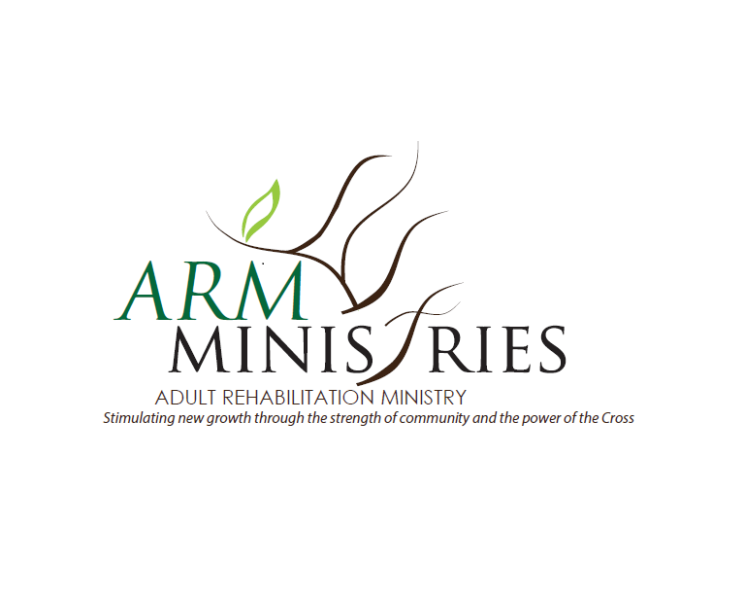 Mentor Reports to: Program Director  
Summary:  Mentors will commit to developing supportive relationship with one program participant involved in employment preparedness and job placement.Qualifications:Sincere desire to be personally involved with another person to help him or her achieve personal and career goals;Ability to communicate with people openly and nonjudgmental;Strong listening skills;Ability to establish a relationship based on equal responsibility and respect;Interest in needs and concerns of persons with internal and external barriers to steady employment;Practical problem-solving skills and ability to suggest options and alternatives; andSensitivity to persons of different educational, economic, cultural or racial backgrounds.Responsibilities:Make a minimum six-month commitment to developing and maintaining a mentor relationship with a client;Attend mentor orientation and training sessions before meeting mentee;Attend ongoing mentor training and support sessions;Meet with mentee on a regular basis to establish working relationship and to support mentee in employment goals;Assist mentee in solving work-related and other problems that interfere with mentee’s success at work or at school; andKeep time logs and other information as requested by mentor coordinator.Training & SupervisionAttends general volunteer orientationTraining and supervision conducted by: Program Director or designated trainer 

All volunteers complete a 60 day evaluation. Time Commitment:
Minimum of six-month commitment with one to four hours of contact per week.